ΠΡΩΤΕΣ ΒΟΗΘΕΙΕΣΑ΄ΤΟΜΕΑΣ ΥΓΕΙΑΣ ΚΑΙ ΠΡΟΝΟΙΑΣ ΒΛΑΒΕΣ ΑΠΟ ΕΚΘΕΣΗ ΣΕ ΘΕΡΜΟ ΠΕΡΙΒΑΛΛΟΝΟνοματεπώνυμο:								Ημερομηνία: 									Συμπληρώστε τον παρακάτω πίνακα, έτσι ώστε να βγαίνει νόημα: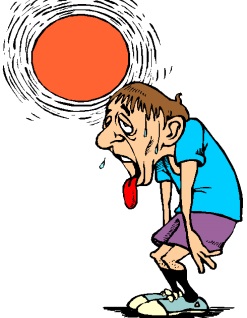 ΒΛΑΒΗΣΥΜΠΤΩΜΑΤΑΑΝΤΙΜΕΤΩΠΙΣΗΚόκκινο πρόσωποΝαυτίαΘερμοκρασία πυρήνα >41ο CΌχι εφίδρωσηΜειωμένο επίπεδο συνείδησηςΜυϊκές κράμπεςμεταφορά σε σκιερό περιβάλλονχορήγηση οξυγόνουχορήγηση ισοτονικών υγρώνμεταφορά στο νοσοκομείο